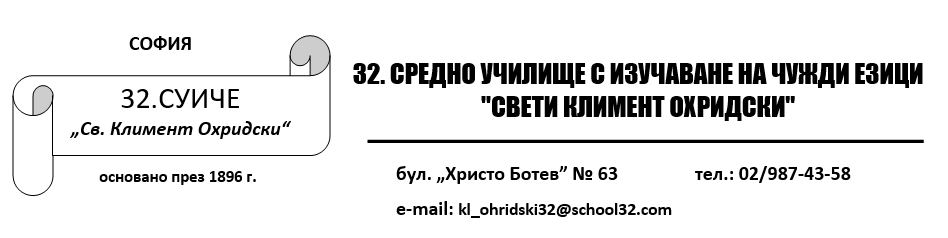 Образец № 1        		    ЗАЯВЛЕНИЕ-ДЕКЛАРАЦИЯот................................................................................................................................................,адрес...........................................................................................................................................,ученик/чка в ............клас на 32.Средно училище с изучаване на чужди езици „Св. Климент Охридски”, гр. София Моля да ми бъде отпусната стипендия за постигнати образователни резултати по реда на чл. 3, ал. 1, т. 1 от Правилата на 32. СУИЧЕ за отпускане на стипендии за учебната 20…./ 20….г. през първия / втория срок (излишното се зачертава) на учебната 20…. / 20…… г.  ДЕКЛАРИРАМ успех ОТЛИЧЕН............................................................. цифром и словом от предходния срок / година (излишното се зачертава)Известно ми е, че за вписване на неверни данни в тази декларация нося отговорност по чл. 313 от Наказателния кодекс и получената неправомерно стипендия подлежи на връщане.Дата: .................             	Декларатор: ..............................................гр.София				                                                  ( подпис)Класен ръководител: ....................................................                                       (име, фамилия, подпис)Образец № 2ЗАЯВЛЕНИЕ-ДЕКЛАРАЦИЯОт .……………………………….…..…..………...................................................................,Живущ .……………………………………………….........….…..…..………......................,Ученик/чка в …………… клас в 32.Средно училище с изучаване на чужди езици „Св. Климент Охридски”, гр. СофияМоля да ми бъде отпусната стипендия по реда на чл. 3, ал. 1, т. 2 от Правилата на 32. СУИЧЕ за отпускане на стипендии за учебната 20…../ 20……г. за подпомагане на достъпа до образование и предотвратяване на отпадането през първия / втория срок (излишното се зачертава) на учебната 20…… / 20…….. г. ДЕКЛАРИРАМ:I. Успех …………………………………..................................................(цифром и словом),(от предходния срок / година - излишното се зачертава)II. Семейно положение:Баща ……….……………………………………………..…..............……............................,Живущ …………....................................................................………............................…….., работи в …..…..…….........................................................................................................……,2. Майка ……………………………………………………….………....…...........................,живуща ………………….................................................................................................……, работи в .........................................................................................…………………..…..……,3. Брат / сестра.......…………………………...............................……..……….....................,живущ ……………………….................................................................................................., работи в ........................................................................................………………..…...………,4.Сестра / брат ………………………………………………….….....................................…,живуща ……….............................………………...................................................................., работи в ..........................................................................................……………….…..………,III. Материално положение:Доходите на семейството ми, получени през периода .............…………….…….........., са:1. Доходи от трудови правоотношения…………….........………………….............….… лв.2. Доходи от пенсии …………..........................……………………………..…………..... лв.(без добавките за чужда помощ за лица с трайно намалена работоспособност)3. Обезщетения и помощи по реда на Кодекса за социално осигуряване без еднократните помощи ............………………......................……………………………… лв.4. Месечни помощи и добавки по реда на Закона за семейни помощи за деца …………………………………………………….…….…................................................. лв.5. Месечни помощи по реда на Закона за социално подпомагане…..................…..….. лв.6. Стипендии ………………………………………………………...............................… лв.(без получаваните по силата на постановлението)7. Наеми ……………………………………………………………...............................…. лв.8. Хонорари ……………………………………………………...............................…....… лв.9. Други доходи …………….……………………………………...........................…….. лв.Всичко…………………………. лв.Месечен доход на член от семейството: ..........................................….........……………. лв.Известно ми е, че за вписване на неверни данни в тази декларация нося отговорност по чл. 313 от Наказателния кодекс и получената неправомерно стипендия подлежи на връщане.Прилагам:1. .....................................................................		2. .....................................................................3. ..................................................................Дата: ............................					гр. (с.) ........................							Декларатор: ...........................................		Родител/настойник: ...............................				(име, фамилия, подпис)Класен ръководител: ...........................................			/ име, фамилия, подпис /Образец № 3        ЗАЯВЛЕНИЕ-ДЕКЛАРАЦИЯот................................................................................................................................................,адрес......................................................................................... ................................................,ученик/чка в ............клас на 32.Средно училище с изучаване на чужди езици „Св. Климент Охридски”, гр. София Моля да ми бъде отпусната стипендия през първия / втория срок (излишното се зачертава) на учебната 20....../ 20….. година по реда на чл. 3, ал. 1, т. 3 от Правилата на 32. СУИЧЕ за отпускане на стипендии за учебната 20……/ 20…..г.. (за подпомагане на ученици с трайни увреждания).Известно ми е, че за вписване на неверни данни в тази декларация нося отговорност по чл. 313 от Наказателния кодекс и получената неправомерно стипендия подлежи на връщане.Прилагам: 1. ...........................................................................................................................,   2. ............................................................................................................................,    3. ............................................................................................................................Дата: .............                		     Декларатор: ............................................................. гр.София				     Родител: ...................................................................							(име, фамилия, подпис)     Класен ръководител:................................................(име, фамилия, подпис)Образец № 4      	ЗАЯВЛЕНИЕ-ДЕКЛАРАЦИЯот................................................................................................................................................,адрес...........................................................................................................................................,ученик/чка в ............клас на 32.Средно училище с изучаване на чужди езици „Св. Климент Охридски”, гр. София Моля да ми бъде отпусната стипендия през първия / втория срок (излишното се зачертава) на учебната 20....../ 20…… година по реда на чл. 3, ал. 1, т. 4 от Правилата на 32. СУИЧЕ за отпускане на стипендии за учебната 20……/ 20….г. (за ученици без родители; с един родител).Известно ми е, че за вписване на неверни данни в тази декларация нося отговорност по чл. 313 от Наказателния кодекс и получената неправомерно стипендия подлежи на връщане.Прилагам: 1. Копие от смъртен акт  2. Декларация от .................................................................................................., ( родител / настойник )  3. .............................................................................................................................Дата: ................                			Декларатор: ....................................................... гр.София				Родител: ........................................................................(име, фамилия, подпис)Класен ръководител: .....................................................    (име, фамилия, подпис)Образец № 5                   ДЕКЛАРАЦИЯот...............................................................................................................................................,адрес..........................................................................................................................................Долуподписаният / долуподписаната ................................................................................... ................................................................................ роден/а на: ............................................... Декларирам, синът ми / дъщеря ми .......................................................................................,ученик/чка в ............клас на 32.Средно училище с изучаване на чужди езици „Св. Климент Охридски”, гр. София не е осиновяван/а и не съм сключил/а следващ брак.Известно ми е, че за вписване на неверни данни в тази декларация нося отговорност по чл. 313 от Наказателния кодекс и получената неправомерно стипендия подлежи на връщане.Дата: .............                					Декларатор: ............................... гр.София									(подпис)